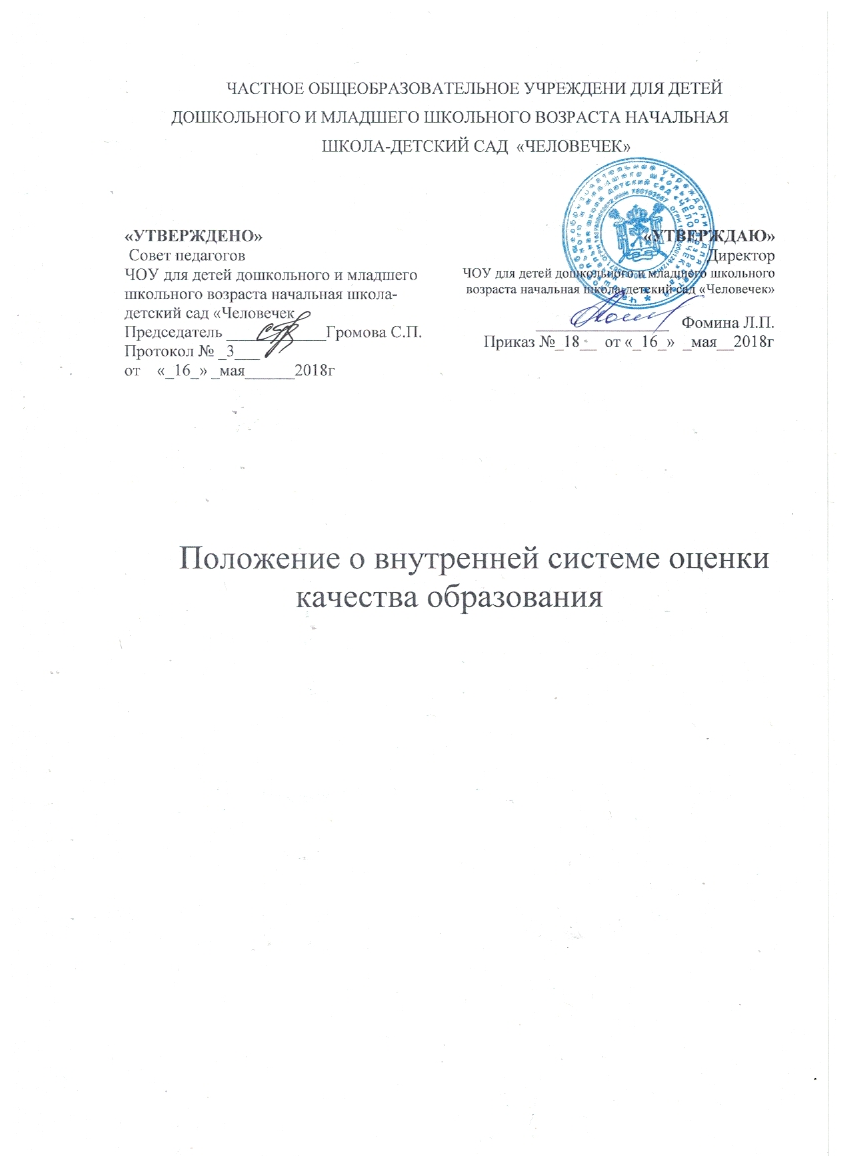 ЧАСТНОЕ ОБЩЕОБРАЗОВАТЕЛЬНОЕ УЧРЕЖДЕНИ ДЛЯ ДЕТЕЙ ДОШКОЛЬНОГО И МЛАДШЕГО ШКОЛЬНОГО ВОЗРАСТА НАЧАЛЬНАЯ ШКОЛА-ДЕТСКИЙ САД  «ЧЕЛОВЕЧЕК»Положение о внутренней системе оценки качества образованияПоложение о внутренней системе оценки качества образования1. ОБЩИЕ ПОЛОЖЕНИЯ1.1 Настоящее Положение о внутренней системе оценки качества образования (далее ВСОКО) в ЧОУ начальная  школа – детский сад «Человечек»:- устанавливает структуру ВСОКО и ее направления;- регулирует порядок организации и проведения контрольно-оценочных процедур;Фиксирует критериальную рамку оценки образовательных результатов, в том числе личностных и метапредметных;- устанавливает связь между ВСОКО и Внутришкольного контроля;- устанавливает связь между ВСОКО и самообследованием;- фиксирует порядок проведения самообследования.1.2 Положение разработано в соответствии с нормативными документами:1.​ Федеральным Законом от 29.12.2012 № 273-ФЗ «Об образовании в Российской Федерации (принят государственной Думой 21.12.12г., одобрен Советом Федерации 26.12.12г., вступил в силу 01.09.13г.);2. Государственной программой Российской Федерации «Развитие образования», утвержденной постановлением Правительства РФ от 26.12.2017 № 1642;3. Порядком организации и осуществления образовательной деятельности по основным образовательным программам, утвержденным приказом Минпросвещения от 28.08.2020 № 442;4.Федерального государственного образовательного стандарта начального общего образования, утверждённым приказом Министерства образования и науки Российской Федерации от 06.10.2009 № 373 с изменениями (утверждены приказом Минобрнауки России от 26 декабря 2010г. № 1241, зарегистрированным в Минюсте России 4 февраля 2011г., регистрационный номер 19707);5. Порядком проведения самообследования в образовательной организации, утвержденным приказом Минобрнауки от  14.06.2013 № 462;6.Уставом ЧОУ для детей дошкольного и младшего школьного возраста начальная школа – детский сад «Человечек»;- локальными нормативными актами  ЧОУ для детей дошкольного и младшего школьного возраста начальная школа – детский сад «Человечек», Положением об индивидуальном учете результатов освоения обучающимися образовательных программ и поощрения обучающихся.1.3  В положении использованы следующие понятия:- внутренняя система оценки качества образования – это функциональное единство локальных регуляторов, процедур и методов оценки, обеспечивающих получение своевременной объективной информации о  соответствии  образовательной деятельности с требованиями ФГОС и потребностями участников образовательных отношений;- внутришкольный контроль – административный ресурс управления качеством образования;- качество образования – комплексная характеристика образовательной деятельности и подготовки обучающегося, соответствующая ФГОС НОО;- независимая оценка качества образования (НОКО) – регламентируемый на федеральном уровне инструмент внешней оценки качества образования;- основная образовательная программа – комплекс основных характеристик образования (объем, содержание, планируемые результаты), организационно-педагогических условий, структура которых задана требованиями ФГОС НОО;- оценка – установление соответствия;- мониторинг – длительное системное наблюдение за динамикой;КИМ – контрольно-измерительные материалы;- УУД – универсальные учебные действия.2. ОРГАНИЗАЦИЯ И КОМПОНЕНТЫ ВСОКО2.1 В ЧОУ «Человечек» ВСОКО включает в себя:- локальные нормативные акты;- должностных лиц, ответственных за проведение оценочных процедур;- критерии и показатели по каждому направлению; - оценочные процедуры, формы и методы оценки;- компьютерные программы и сервисы.2.2 ВСОКО регулируется посредством:- настоящего Положения;- Положения о формах, периодичности, порядке текущего контроля и промежуточной аттестации обучающихся;- Положение об индивидуальном учете результатов освоения обучающимися образовательных программ и поощрения обучающихся.2.3 Локальные нормы определяют принципы и подходы к системе оценки достижения планируемых образовательных результатов обучающихся и организации соответствующих мониторингов.2.4 Направления ВСОКО:- оценка содержания образования (реализация образовательных программ);- оценка условий реализации образовательных программ;- оценка достижения обучающимися планируемых результатов освоения образовательных программ;- оценка удовлетворенности участников образовательных отношений качеством образования.2.5 Оценка содержания образования проводится на этапе разработки ООП на предмет соответствия требованиям ФГОС НОО. Критерии оценки:- соответствие структуры ООП требованиям ФГОС;- соответствие рабочих программ локальным требованиям к оценочным модулям рабочих программ;- соответствия учебных планов и рабочих программ требованиям ФГОС;- соответствие  внеурочной деятельности обязательным требованиям ;- соответствие условий реализации основной образовательной программе.2.6 Оценка основных образовательных программ в процессе их реализации проводится одновременно с внутришкольным контролем эффективности педагогической системы школы и организации образовательного процесса.2.7 Оценка дополнительных общеобразовательных программ проводится только на этапе их внесения в школьный реестр дополнительных образовательных программ.2.8 Оценка условий реализации проводится ежегодно: соответствующая информация  анализируется и размещается в отчете о самообследовании.2.9 Оценка достижения планируемых результатов освоения образовательных программ предусматривает:- текущий поурочный контроль;- текущий диагностический контроль;- промежуточную аттестацию;- итоговую аттестацию.2.10 Проведение текущего контроля и промежуточной аттестации обучающихся регулируется Положением о формах, периодичности, порядке текущего контроля и промежуточной аттестации.2.11 Оценке подлежат предметные и метапредметные образовательные результаты. Комплексная оценка этих результатов обеспечивается КИМ текущего диагностического  контроля, составляющим неотъемлемую часть рабочих программ по предметам.2.12 КИМ текущего диагностического контроля прилагаются к рабочим программа учебных предметов.3. ОСОБЕННОСТИ ОЦЕНКИ ОБРАЗОВАТЕЛЬНЫХ РЕЗУЛЬТАТОВ3.1 Оценка образовательных результатов позволяет выявить обучающихся, осваивающих учебный предмет на базовом, повышенном и высоком уровнях.3.2 Отметки по результатам оценки зависят от уровня выполненного задания. Задание базового уровня, даже при условии его правильного выполнения, отмечается баллом «3», задание повышенного уровня, даже при условии его правильного выполнения, отмечается баллом «4»; баллом «5» отмечаются правильно выполненные задания высокого уровня сложности.3.3 КИМ с уровневым подходом разрабатываются одновременно с составлением рабочей программы предмета, обновление КИМ осуществляется по мере необходимости.3.4 Информация о достижении каждым обучающимся планируемых результатов освоения рабочей программы фиксируется в сводной ведомости успеваемости.3.5 Личностные образовательные результаты не подлежат прямой оценке, но в обязательном порядке организуется мониторинг личностного развития обучающихся.3.6 Информация о результатах промежуточной аттестации используется при подготовке отчета о самообследовании.4. МОНИТОРИНГ В РАМКАХ ВСОКО4.1 В рамках ВСОКО проводятся обязательные мониторинги:- достижения обучающимися личностных образовательных результатов;- достижения обучающимися метапредметных  образовательных результатов;- академической успеваемости обучающихся.5. ВСОКО, ВНУТРИШКОЛЬНЫЙ КОНТРОЛЬ И САМООБСЛЕДОВАНИЕ5.1 КСОКО – операционная подсистема Внутришкольного контроля, она подчинена задачам внутришкольного контроля и осуществляется в течение всего учебного года.5.2 Циклограмма внутришкольного контроля утверждается ежегодным приказом «О внутришкольном контроле, проведении самообследования и обеспечении функционирования ВСОКО в 2020-2021 учебном году».5.3 Самообследование – ключевое комплексное мероприятие ВСОКО. Отчет о самообследовании – документ ВСОКО.5.4 Внутришкольный контроль эффективности педагогической системы школы проводится в отношении:- обеспечения индивидуальных образовательных траекторий обучающихся;- форм и методов урочной и внеурочной деятельности;- используемых педагогических технологий, приемов организации учебно-познавательной деятельности;- системы текущего диагностического контроля;- культуры учебного взаимодействия педагогов и обучающихся;- проектной и исследовательской деятельности обучающихся.5.5 Результаты оценки образовательных программ фиксируются справками Внутришкольного контроля.6. ДОКУМЕНТЫ ВСОКО6.1  Документы ВСОКО – это информационно- аналитические продукты контрольно-оценочной деятельности, предусмотренные приказом «О внутришкольном контроле, проведении самообследования и обеспечении функционирования ВСОКО в 2020-2021 учебном году».6.2  К документам ВСОКО, предназначенным для внешнего использования, относятся:- отчет о самообследовании;- аналитические справки по итогам оперативного внутришкольного контроля;- аналитический обзор практикуемых школой форм и методов оценки в части их влияния на качество образования в школе.6.3 К документам ВСОКО, предназначенным для внутреннего использования, относятся:- опросно-оценочный материал для получения данных к разработке формируемой части ООП;- аналитические справки-комментарии к результатам внешних независимых диагностик;- справки внутришкольного контроля.7. ОЦЕНКА УДОВЛЕТВОРЕННОСТИ УЧАСТНИКОВ ОБРАЗОВАТЕЛЬНЫХ ОТНОШЕНИЙ КАЧЕСТВОМ ОБРАЗОВАНИЯ7.1 Оценка удовлетворенности участников образовательных отношений качеством образования предусматривает:- внутриорганизационные опросы и анкетирование;- учет показателей НОКО.7.2 Внутриорганизационные опросы и анкетирование проводятся ежегодно, в конце учебного года, с целью выявления динамики спроса на те или иные программы.7.3 Администрация школы обеспечивает участие не менее 50 % родителей (законных представителей) в опросах.«УТВЕРЖДЕНО» Совет педагоговЧОУ для детей дошкольного и младшего школьного возраста начальная школа-детский сад «ЧеловечекПредседатель ____________Громова С.П.Протокол № _3___ от    «_16_» _мая______2018г«УТВЕРЖДАЮ» Директор ЧОУ для детей дошкольного и младшего школьного возраста начальная школа-детский сад «Человечек»________________   Фомина Л.П.      Приказ №_18__  от «_16_»  _мая__2018г